So beschrifte ich den Umschlag richtig: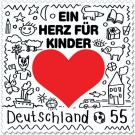 ___________________________  _____________________________ _________________________Übung: Beschrifte diesen „Umschlag“ mit deiner Adresse als Absender und der Adresse deines Banknachbarn als Empfänger. Denke auch an die Briefmarke! So schreibe ich den BriefDa jeder Briefschreiber etwas anderes erzählen oder wissen möchte, ist kein Brief wie ein anderer. Manche Dinge jedoch sind immer gleich.Übung: Ordne zu.Hallo Andrea!       Regensburg, den 3.3.2013     Hi Bodo!    Hameln, im August 2012     Bis hoffentlich bald!   Lieber Franz,    Herzliche Grüße,      Grüß dich, Onkel Hanno!   Lass es dir gut gehen!   Werde schnell wieder gesund!         Liebe Tante Ilona, lieber Onkel  Helmut!    Hallo Mama und Papa! Es grüßt euch ganz herzlich,       Feriencamp  “Wieselbach“, 15.August ‘11Der Inhalt des BriefesDu weißt, dass jeder Brief anders ist. Das liegt daran, dass jeder Schreiber etwas anderes erzählen und wissen möchte. In einem Brief kannst du…von dir und deinen Erlebnissen, Wünschen, Sorgen erzählenden Empfänger nach seinen Erlebnissen, Wünschen und Sorgen fragenIn einem gelungenen Brief findet man immer beides: eigene Erzählungen und Fragen an den Leser.Lies die Tabelle durch und ergänze eigene Beispiele.Tipps und Tricks Lies dir die folgenden zwei Briefe durch. Kreuze dann in der Tabelle die richtige Spalte an.Brief 1:Hi Bonny,dein Geschenk zu meinem Geburtstag hab ich bekommen. Das Buch hatte ich aber schon, also hab ich’s weiter verschenkt. Eigentlich gibt es hier nix Neues. Jeden Tag Schule halt. Läuft aber ganz okay soweit. Nur in Mathe muss ich echt voll pauken, damit die blöde 4 aus dem Zeugnis verschwindet. Aber ich hab immer noch Zeit genug für Fußball. Coolstes Geburtstagsgeschenk war: eine Stereoanlage. Miesestes Geschenk: Socken. Von der ollen Tante Helga, selbstgestrickt. So, ich muss jetzt aufhören. Schreib bald zurück!Servus, HarryBrief 2:									Berlin, 23.1.2013Liebe Bonny!Zunächst einmal möchte ich mich ganz herzlich bei dir für das Buch bedanken, das du mir zu meinem Geburtstag geschenkt hast! Ich habe mich sehr gefreut, dass du an mich gedacht hast und will dir deswegen auch gleich zurück schreiben. Viel Zeit habe ich heute leider nicht, bei mir steht nämlich – leider! - noch Mathe-Lernen auf dem Programm. Meine Eltern bestehen darauf, dass ich täglich übe, um im Jahreszeugnis eine bessere Note zu bekommen. So viel Spaß wie mein Fußballtraining macht das natürlich nicht, aber es muss halt sein. Spielst du eigentlich noch regelmäßig Fußball? Und wenn ja, in welcher Mannschaft und auf welcher Position? Als wir uns das letzte Mal unterhalten haben, hast du mir erzählt, dass du gerne in die Stürmerposition wechseln würdest. Hat das geklappt? Du hast mich in deinem Brief gebeten, dir zu schreiben, was ich zum Geburtstag bekommen habe. Mein allerschönstes Geschenk ist eine Stereoanlage! Jetzt kann ich endlich meine Drei-Fragezeichen-CDs anhören, ohne dass sich das Gerät ständig ausschaltet oder ganze Sätze überspringt. Ansonsten hab ich einige tolle Bücher erhalten und ein paar tolle Klamotten zum Anziehen. Ach ja: Tante Helga hat sich die Mühe gemacht, mir Socken zu stricken. Gelb-rosa-grün gestreift…. Ich hab mich herzlich bedankt und die Dinger dann ziemlich  schnell im hintersten Eck der Schublade verschwinden lassen. So etwas Scheußliches hast du dein Leben noch nicht gesehen! Sei mir bitte nicht böse, aber ich muss jetzt leider Schluss machen, die Multiplikation wartet. Nächstes Mal schreibe ich mehr, versprochen!Viele liebe Grüße,dein HarryMerke: 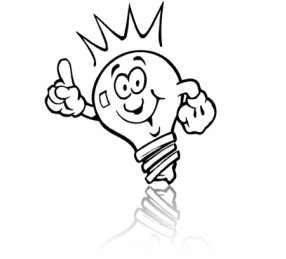 Ein guter Brief …ist höflich geschrieben.handelt nicht immer nur vom Schreiber.fragt den Leser nicht allzu sehr aus.ist angemessen lang.ist sorgfältig und liebevoll und am besten von Hand geschrieben.Stell dir vor, du bist Bonny. Antworte deinem Brieffreund Harry auf sein Schreiben. ---------------------------------------------------Merke: Ein guter Brief …ist höflich geschrieben.handelt nicht immer nur vom Schreiber.fragt den Leser nicht allzu sehr aus.ist angemessen lang.ist sorgfältig und liebevoll und am besten von Hand geschrieben.Stell dir vor, du bist Bonny. Antworte deinem Brieffreund Harry auf sein Schreiben. Ort und DatumAnrede/BegrüßungAbschiedsgrußErlebnisseWünscheSorgenAusflug ins LegolandDas will ich später mal werdenMathematiknoteSchulfrei wegen SturmWünsche zu WeihnachtenKranker OpaAutounfallEndspiel des FußballvereinsStreit mit der besten FreundinBrief 1Brief 2Der Brief ist höflich formuliert.Der Schreiber interessiert sich für den Empfänger.Der Absender hat von sich selbst berichtet.Der Brief ist abwechslungsreich verfasst. Ich persönlich würde mich über diesen Brief mehr freuen: